ПОСТАНОВЛЕНИЕ__________________                   								  № __________О внесении изменений в муниципальную программу «Предупреждение и ликвидация последствий чрезвычайных ситуаций», утвержденную постановлением Администрации города  Глазова от 29.07.2014 года № 9/15В соответствии с Бюджетным кодексом Российской Федерации, распоряжением Правительства Удмуртской Республики от 03.03.2014 года № 121-р «О порядке взаимодействия при разработке муниципальных программ городских округов и муниципальных районов, образованных на территории Удмуртской Республики, на период до 2020 года», руководствуясь постановлением Администрации города Глазова   от 28.04.2014 года № 9/3 «Об организации разработки муниципальных программ на период 2015-2020 годы», Порядком разработки, реализации и оценки эффективности муниципальных программ муниципального образования «Город Глазов», утвержденным Постановлением Администрации города Глазова от 08.05.2014 г. № 9/4, Уставом муниципального образования «Город Глазов»,ПОСТАНОВЛЯЮ:1. Внести изменения в муниципальную программу «Предупреждение и ликвидация последствий чрезвычайных ситуаций», утвержденную Постановлением Администрации города Глазова от 29.07.2014 года № 9/15, изложив ее в новой редакции (прилагается). 2. Признать утратившим силу постановление Администрации города Глазова  от 24.06.2016 года № 9/28, «О внесении изменений в муниципальную программу «Предупреждение и ликвидация последствий чрезвычайных ситуаций».3. Контроль за исполнением настоящего постановления возложить на Первого заместителя Главы Администрации города Глазова по экономике, управлению муниципальным имуществом и развитию города А.Н.Пономарева.Глава города Глазова 				              			 О.Н.БекмеметьевСОГЛАСОВАНО:Рассылка:1 – протокол1 – отдел по делам ГО и ЧСМаксимов Э.В. 2-98-052 МЭ 13.02.2017	УтвержденаПостановлением Администрации города Глазоваот “___” ___________ № _______МУНИЦИПАЛЬНАЯ ПРОГРАММА«Предупреждение и ликвидация последствий чрезвычайных ситуаций»Паспорт муниципальной программыХарактеристика сферы деятельностиОсновные термины и понятия:КЧС и ОПБ, ПУФ – комиссия по чрезвычайным ситуациям и обеспечению пожарной безопасности, повышению устойчивости функционирования объектов экономики городаЕДДС – единая дежурно-диспетчерская службаДДС – дежурно-диспетчерские службы организаций, учрежденийГГЗ УТП РСЧС - Глазовское городское звено Удмуртской территориальной подсистемы единой государственной системы предупреждения и ликвидации чрезвычайных ситуацийЧС – чрезвычайная ситуацияГО – гражданская оборона ОКСИОН – общероссийская комплексная система информирования и оповещения населенияЛСО – локальная система оповещенияАПС – автоматическая пожарная сигнализацияПЧ – пожарная частьСМИ – средства массовой информацииАРМ – автоматизированное рабочее местоНАСФ – нештатные аварийно-спасательные формированияАСДНР – аварийно-спасательные и другие неотложные работыГИМС– государственная инспекция по маломерным судамСИЗ – средства индивидуальной защитыЦОВ УР – центр обработки вызовов Удмуртской РеспубликиПУОН – пункт уличного оповещения населенияПеречень полномочий местного значения для муниципальных образований определен Федеральным законом от 06 октября 2003 г. № 131-ФЗ «Об общих принципах организации местного самоуправления в Российской Федерации» (далее - Федеральный закон от 6 октября 2003 года № 131-ФЗ).В нем подчеркивается, что вопросом местного значения является:- участие в предупреждении и ликвидации последствий чрезвычайных ситуаций в границах городского округа;- организация и осуществление мероприятий по территориальной обороне и гражданской обороне, защите населения и территории городского округа от чрезвычайных ситуаций природного и техногенного характера, включая поддержку в состоянии постоянной готовности к использованию систем оповещения населения об опасности, объектов гражданской обороны, создание и содержание в целях гражданской обороны запасов материально-технических, продовольственных, медицинских и иных средств;-  обеспечение первичных мер пожарной безопасности в границах городского округа; - осуществление мероприятий по обеспечению безопасности людей на водных объектах, охране их жизни и здоровья;- создание, содержание и организация деятельности аварийно-спасательных служб и (или) аварийно-спасательных формирований на территории городского округа.Таким образом, органы местного самоуправления в соответствии с требованиями действующего законодательства несут ответственность за комплекс мероприятий, имеющий конечной целью минимизировать риски, повысить безопасность проживающего населения и сохранность материальных средств.Важнейшей составляющей национальной безопасности в мирное и военное время является защита личности, общества и государства от опасностей, возникающих в результате чрезвычайных ситуаций природного и техногенного характера, при военных конфликтах или вследствие этих конфликтов.Практика и мировой опыт свидетельствуют о том, что заблаговременное выполнение организационных, нормативно-технических и других требований позволяют значительно снизить людские и материальные потери не только в условиях боевых действий, но и при авариях, катастрофах, стихийных бедствиях. В настоящее время в городе Глазове сложилась ситуация, которая обусловлена комплексом проблем, связанных с недостаточным финансированием мероприятий по гражданской обороне и защите населения от чрезвычайных ситуаций природного и техногенного характера. Остро стоит вопрос подготовки населения в области гражданской обороны и защиты от чрезвычайных ситуаций природного и техногенного характера. Подавляющая часть неработающего населения не имеет четкого представления о действиях в условиях военного времени. Необходимо создание новых и дооснащение имеющихся учебно-консультационных пунктов по ГО и ЧС. Необходим выпуск печатной продукции по вопросам ГО: памяток, учебных плакатов и инструкций. Существующая система оповещения населения города Глазова об опасностях, возникающих при военных конфликтах или вследствие этих конфликтов, позволяет оповестить около 80 % населения города. Технические средства оповещения комплекса П-160, 5Ф88, введенные в эксплуатацию в 1971 году морально и технически устарели, а введенная в 2013 году локальная система оповещения АО «ЧМЗ» не позволяют в полном объеме оповещать население города об опасностях, возникающих в мирное и военное время (поселки Южный, Западный и Сыга).Для защиты сотрудников Администрации города Глазова при возникновении аварий, связанных с воздействием химически опасных веществ, радиоактивных веществ, биологических средств необходимо создать запасы СИЗ и приобрести новые образцы приборов радиационной и химической разведки.Необходимо отметить тот факт, что, начиная с 2006 г., практически все полномочия, ранее осуществляемые федеральными органами государственной власти и органами власти субъектов федерации в области ГО и ЧС, переданы органам местного самоуправления:создание и содержание органов, специально уполномоченных на решение задач в области ГО и ЧС и обеспечения пожарной безопасности;создание и содержание профессиональных аттестованных аварийно-спасательных формирований;создание и оснащение муниципальных курсов ГО;обеспечение СИЗ сотрудников Администрации города, а также всех ее структурных подразделений;с апреля 2013 года – создание и содержание муниципальной системы оповещения населения.Исполнение всего этого объемного комплекса мероприятий требует значительных дополнительных финансовых затрат из городского бюджета.Программа направлена на проведение на территории муниципального образования «Город Глазов» комплекса мероприятий в области гражданской обороны, по защите населения и территорий от чрезвычайных ситуаций природного и техногенного характера, обеспечения первичных мер пожарной безопасности и безопасности людей на водных объектах, в соответствии с требованиями действующего законодательства.Программа является организационной и методической основой для реализации основных направлений развития и приоритетов в области защиты населения и территорий муниципального образования «Город Глазов» от чрезвычайных ситуаций природного и техногенного характера.Приоритеты, цели и задачиЦель Программы – обеспечение защищенности населения города Глазова от ЧС природного и техногенного характера, укрепление  пожарной безопасности территории муниципального образования «Город Глазов», обеспечение безопасности людей на водных объектах, предупреждение и (или) минимизация последствий террористических актов, выполнение мероприятий по гражданской обороне в соответствии с действующим законодательством, подготовка руководящего состава ГГЗ УТП РСЧС по вопросам гражданской обороны, предупреждения и ликвидации чрезвычайных ситуаций.Задачи Программы:- уменьшение времени реагирования служб города при возникновении пожаров и ЧС природного и техногенного характера и обеспечение координации действий органов управления, сил и средств ГГЗ УТП РСЧС по локализации и ликвидации ЧС природного и техногенного характера, пожаров, террористических проявлений, совершенствование и развитие  технической составляющей единой дежурно-диспетчерской службы города;- повышение эффективности системы обучения населения и специалистов городских служб и организаций в области гражданской обороны за счет создания и совершенствования деятельности муниципальных курсов ГО, учебно-консультационных пунктов, совершенствования их учебно-материальной базы, повышения качества проведения командно-штабных, комплексных и тактико-специальных учений, объектовых тренировок по гражданской обороне;- развитие и совершенствование систем оповещения и информирования населения города Глазова о возможных ЧС или их угрозе;- повышение эффективности мероприятий по обеспечению безопасности людей на водных объектах муниципального образования «Город Глазов»;- создание по принципу «одного окна» на территории города способа вызова экстренных оперативных служб по единому номеру «112»;- поддержание в состоянии постоянной готовности защищенного пункта управления ГО города.Целевые показатели (индикаторы)Сведения о составе и значениях показателей представлены в Приложении 1 к муниципальной программе.Сроки и этапы реализацииПрограмма разработана на период  с 01.01.2015 года по 31.12.2020 года. Этапы реализации не предусмотрены.Основные мероприятияСведения об основных мероприятиях программы с указанием исполнителей, сроков реализации и ожидаемых результатов представлены в Приложении 2 к муниципальной программе.Меры муниципального регулирования- Постановлением Администрации города Глазова от 01.12.2015 года  № 14/17  создан координационный орган ГГЗ УТП РСЧС - КЧС и ОПБ города с оперативной группой;- Распоряжением Администрации города Глазова от 03.11.2009 года № 125/ОД  создан постоянно действующий орган управления ГГЗ УТП РСЧС - отдел по делам ГО и ЧС Администрации города;- Постановлением Администрации города Глазова от 01.04.2010 года № 18/23 создан орган повседневного управления ГГЗ УТП РСЧС - ЕДДС города Глазова, работающая в круглосуточном режиме (тел. (8-341-41)2-86-12, сот.112, по ВЦСС тел.69-45).          Сведения о финансовой оценке мер муниципального регулирования представлены в Приложении 3 к муниципальной программе.Прогноз сводных показателей муниципальных заданийСведения о сводных показателях муниципальных заданий представлены в Приложении 4 к муниципальной программе.Взаимодействие с органами государственной власти и местного самоуправления, организациями и гражданамиДеятельность в области защиты населения и территорий от чрезвычайных ситуаций мирного и военного времени направлена на организацию и контроль за выполнением мероприятий по вопросам гражданской обороны, предупреждения и ликвидации чрезвычайных ситуаций на всей территории муниципального образования «Город Глазов». С этой целью имеются:- ГГЗ УТП РСЧС, создано Постановлением Главы Администрации от 06.04.2011 года № 14/8 «О территориальном звене г. Глазова Удмуртской территориальной подсистемы единой государственной системы предупреждения и ликвидации ЧС» и выполняет функции поддержания в готовности сил и средств, системы оповещения и связи к действиям в ЧС. - Орган повседневного управления ГГЗ УТП РСЧС - Единая дежурно-диспетчерская служба города Глазова, созданная на базе МБУ «ЦКУ».- Координирующий орган деятельности ГГЗ УТП РСЧС - городская комиссия по чрезвычайным ситуациям, обеспечению пожарной безопасности и повышению устойчивости функционирования объектов экономики города. - Постоянно действующий орган - отдел по делам ГО и ЧС Администрации города Глазова.- Курсы гражданской обороны города, созданы на базе МБУ «ЦКУ».В целях организации защиты населения от чрезвычайных ситуаций организовано постоянное взаимодействие с ДДС организаций, ПСЧ № 17, ГУ ММО МВД России «Глазовский», отделом УФСБ РФ по УР в г. Глазове, ПСО № 7, ГУ УР «Служба гражданской защиты Удмуртской Республики», ФКУ «ЦУКС ГУ МЧС РФ по УР».Среди населения города, покупателей мини-рынков и супермаркетов, клиентов банков и почтовых отделений, посетителей мест с массовым пребыванием людей распространяются памятки по порядку действий при угрозе и возникновении террористических актов и соблюдению правил пожарной безопасности. В целях информирования учащихся о правилах поведения в случае возникновения ЧС природного и техногенного характера, каждому ученику разработан и выдан на руки паспорт безопасности учащегося. В СМИ города постоянно публикуются и показываются выступления руководителей Администрации города, отдела по делам ГО и ЧС и правоохранительных органов по вопросам защиты населения и территории города от ЧС природного и техногенного характера. В целях своевременного предупреждения ЧС в городе и на объектах экономики периодически проводятся совещания с руководящим составом  города и предприятий по этим вопросам.Для оповещения населения об угрозе или возникновении ЧС спланировано использование электросирен централизованной системы оповещения, локальной системы оповещения АО «ЧМЗ», транспортных средств службы охраны общественного порядка, оборудованных устройствами громкоговорящей связи, эфирное радио (5 радиостанций) и городское телевидение.Для оповещения руководящего состава ГО города используется аппаратура МКО «Спрут-информ», установленная в помещении ЕДДС города Глазова. Кроме того, на ЕДДС города смонтировано оборудование, сопряженное с системой мониторинга хлорного производства АО «ЧМЗ», которое позволяет, без участия человека, получить предварительные данные по прогнозу ЧС, связанной с выливом АХОВ. Данная система при возникновении ЧС позволяет в автоматическом режиме включить локальную систему оповещения в 2,5 км зоне от внешнего периметра завода (7 установок УКБ - 750 Вт – передача звукового и голосового сообщений).Ресурсное обеспечениеРиски и меры по управлению рискамиВ качестве факторов риска рассматриваются события, условия, тенденции, оказывающие существенное влияние на сроки и результаты реализации муниципальной программы, на которые ответственный исполнитель и участники муниципальной программы не могут оказать непосредственного влияния.К данным факторам риска отнесены:- риск возникновения обстоятельств непреодолимой силы, таких как масштабные природные и техногенные катастрофы; - природный риск, который может проявляться в экстремальных климатических явлениях (аномально жаркое лето, холодная зима); - риск непредвиденных расходов, связанных с непрогнозируемым ростом цен на рынке продаж или другими непрогнозируемыми событиями.Первые два риска могут оказать существенное влияние, которое приведет к увеличению числа чрезвычайных ситуаций, пожаров, происшествий и количества пострадавших людей. Риск непредвиденных событий может оказать существенное влияние на ухудшение показателей, связанных с приобретением новой современной техники и оборудования и негативно повлиять на сроки и результаты реализации отдельных мероприятий муниципальной программы. В целях минимизации негативного влияния рисков управление рисками планируется путем внесения в установленном порядке изменений в план реализации муниципальной программы в части перераспределения финансовых средств на выполнение приоритетных мероприятий.Конечные результаты и оценка эффективностиУтверждение и внедрение мероприятий программы создаст условия для обеспечения безопасной жизнедеятельности и устойчивого социально-экономического развития города Глазова, а также условия для обеспечения безопасности горожан в мирное и военное время.Реализация программы при ее финансировании в полном объеме позволит достигнуть следующих результатов:1. Повышение технической готовности систем управления гражданской обороны и систем оповещения населения об опасностях. 2. Повышение уровня подготовки населения в области гражданской обороны, а также при возникновении чрезвычайных ситуаций природного и техногенного характера.3. Повышение уровня обеспеченности работников Администрации города Глазова и ее структурных подразделений современными СИЗ (гражданский противогаз типа   ГП-7 и современными приборами радиационной и химической разведки).4. Повышение защищенности населения города Глазова от опасностей, возникающих при военных конфликтах или вследствие этих конфликтов, а также при возникновении чрезвычайных ситуаций природного и техногенного характера, обеспечение необходимых условий безопасной жизнедеятельности и устойчивого социально-экономического развития города Глазова.Оценка эффективности программы проводится в соответствии с Порядком разработки, реализации и оценки эффективности муниципальных программ, утвержденным постановлением Администрации города Глазова от 08 мая 2014 года  № 9/4.Приложение 1к муниципальной программе «Предупреждение и ликвидация последствий чрезвычайных ситуаций»Сведения о составе и значениях целевых показателей (индикаторов) муниципальной программыПриложение 2к муниципальной программе «Предупреждение и ликвидация последствий чрезвычайных ситуаций»Перечень основных мероприятий муниципальной программыПриложение 3к муниципальной программе «Предупреждение и ликвидация последствий чрезвычайных ситуаций»Финансовая оценка применения мер муниципального регулированияФинансовая оценка применения мер муниципального регулирования не предусмотрена.Приложение 4к муниципальной программе «Предупреждение и ликвидация последствий чрезвычайных ситуаций»Прогноз сводных показателей муниципальных заданий на оказание муниципальных услуг (выполнение работ)Приложение 5к муниципальной программе «Предупреждение и ликвидация последствий чрезвычайных ситуаций»Ресурсное обеспечение реализации муниципальной программы за счет средств бюджета города ГлазоваПриложение 6к муниципальной программе «Предупреждение и ликвидация последствий чрезвычайных ситуаций»Прогнозная (справочная) оценка ресурсного обеспечения реализации муниципальной программы за счет всех источников финансирования Администрация муниципального образования «Город Глазов» (Администрация города Глазова)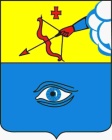  «Глазкар» муниципал кылдытэтлэнАдминистрациез(ГлазкарлэнАдминистрациез)Первый заместитель Главы Администрациигорода Глазова по экономике, управлению муниципальным имуществом и развитию города________________________А.Н.Пономарев___.02.2017Начальник правового управления  Администрации города Глазова – главный юрист________________О.Г.Васильева___.02.2017Заместитель Главы  Администрации города Глазова по финансам, бюджетному планированию и учету_________________   И.А.Обухова___.02.2017Начальник управления экономики развития города, промышленности, потребительского рынка и предпринимательства Администрации города Глазова __________________Т.Г.Гафиатуллин___.02.2017Начальник отдела по делам ГО и ЧС  Администрации города Глазова_______________  А.Г.Ильин___.02.2017Начальник управления учета и отчетности Администрации города Глазова_________________А.Н.Кондратова___.02.2017Начальник управления информационно-документационного обеспечения Администрации города Глазова_________________   Т.Г. Баканова___.02.2017Генеральный директор МБУ «Центр коммуникационных услуг» _______________А.А.Федоровских___.02.2017Начальник управления ЖКХ Администрации города Глазова_________________ Е.Ю.Шейко___.02.2017Наименование муниципальной программы«Предупреждение и ликвидация последствий чрезвычайных ситуаций»КоординаторПервый заместитель Главы Администрации города Глазова по экономике, управлению муниципальным имуществом и развитию городаОтветственный исполнитель Отдел по делам ГО и ЧС Администрации города ГлазоваСоисполнители Управление учета и отчетности Администрации города Глазова, управление ЖКХ Администрации города ГлазоваЦельОбеспечение защищенности населения города  Глазова от ЧС природного и техногенного характера, укрепление пожарной безопасности территории муниципального образования «Город Глазов», обеспечение безопасности людей на водных объектах, предупреждение и (или) минимизация последствий террористических актов, выполнение мероприятий по гражданской обороне в соответствии с действующим законодательством, обучение руководящего состава ГГЗ УТП РСЧС по вопросам гражданской обороны, предупреждения и ликвидации чрезвычайных ситуацийЗадачи программы - совершенствование и развитие  единой дежурно-диспетчерской службы города;- реализация дополнительных профессиональных образовательных программ повышения квалификации;- снижение рисков;- водная безопасность;- создание и развитие системы  «112»;- химическая безопасность;- поддержание в состоянии постоянной готовности защищенного пункта управления ГО города.Целевые показатели (индикаторы) - улучшение технической готовности систем управления гражданской обороны и систем оповещения населения об опасностях;- улучшение уровня подготовки населения в области гражданской обороны и защиты от чрезвычайных ситуаций природного и техногенного характера;- улучшение уровня обеспеченности работников Администрации города Глазова и ее структурных подразделений средствами индивидуальной защиты;- снижение количества погибших на водных объектах;- сокращение числа погибших людей при пожарах;- сокращение числа получивших травмы в результате пожаров;- снижение времени реагирования на аварии и ЧС оперативных служб города постоянной готовности.Сроки и этапы  реализацииС 01.01.2015 года по 31.12.2020 годаРесурсное обеспечение Общий объем финансирования мероприятий муниципальной программы за 2015-2020 годы за счет средств бюджета муниципального образования «Город Глазов» составит 24047,9 тыс. рублей, в том числе за счет собственных средств бюджета города Глазова – 23982,2 тыс. рублей, за счет субсидий из бюджета Удмуртской Республики – 65,7 тыс. рублей. Сведения  о ресурсном обеспечении  по годам реализации муниципальной программы (в тыс. руб.):Ожидаемые конечные результаты, оценка планируемой эффективности 1. Время реагирования на пожары и ЧС природного и техногенного характера должно снизиться в 1,5  раза.2. Число пожаров и ЧС, повлекших за собой смерть граждан и нанесших большой материальный ущерб должно снизиться в 1,5 раза.3. Время на оповещение руководящего состава ГГЗ УТП РСЧС и населения о возникновении (об угрозе возникновения) ЧС, связанных с крупными пожарами, ЧС природного и техногенного характера, а также вызванных террористическими актами должно сократится в 4 раза.4. Повышение уровня подготовки руководящего состава ГГЗ УТП РСЧС по вопросам гражданской обороны, предупреждения и ликвидации чрезвычайных ситуаций (1 раз в 5 лет) – до 100%.5. Повышение уровня обеспеченности работников Администрации города Глазова современными СИЗ (гражданскими противогазами ГП-7) до 100%.Годы реализацииВсего:В том числе (в тыс. руб.)В том числе (в тыс. руб.)В том числе (в тыс. руб.)Годы реализацииВсего:собственные средства бюджета г. Глазовасубвенции из бюджета УРсубсидии из бюджета УР2015 г.3059,42993,70,0065,72016 г.4219,84219,80,000,002017 г.4126,34126,30,000,002018 г.4136,34136,30,000,002019 г.4147,34147,30,000,002020 г.4358,84358,80,000,00Итого24047,923982,20,0065,7Код аналитической программной классификацииКод аналитической программной классификации№ п/пНаименование целевого показателя (индикатора)Единица измеренияЗначения целевых показателей (индикаторов)Значения целевых показателей (индикаторов)Значения целевых показателей (индикаторов)Значения целевых показателей (индикаторов)Значения целевых показателей (индикаторов)Значения целевых показателей (индикаторов)Значения целевых показателей (индикаторов)Значения целевых показателей (индикаторов)Код аналитической программной классификацииКод аналитической программной классификации№ п/пНаименование целевого показателя (индикатора)Единица измерения2013 г.2014 г.2015 г.2016 г.2017 г.2018 г. 2019 г.2020 г.МППп№ п/пНаименование целевого показателя (индикатора)Единица измеренияотчетоценкапрогнозпрогнозпрогнозпрогнозпрогнозпрогноз060Предупреждение и ликвидация последствий чрезвычайных ситуацийПредупреждение и ликвидация последствий чрезвычайных ситуацийПредупреждение и ликвидация последствий чрезвычайных ситуацийПредупреждение и ликвидация последствий чрезвычайных ситуацийПредупреждение и ликвидация последствий чрезвычайных ситуацийПредупреждение и ликвидация последствий чрезвычайных ситуацийПредупреждение и ликвидация последствий чрезвычайных ситуацийПредупреждение и ликвидация последствий чрезвычайных ситуацийПредупреждение и ликвидация последствий чрезвычайных ситуацийПредупреждение и ликвидация последствий чрезвычайных ситуаций0601Улучшение технической готовности систем управления гражданской обороны и систем оповещения населения об опасностях.%808080808590951000602Улучшение уровня подготовки населения в области гражданской обороны и защиты от чрезвычайных ситуаций природного и техногенного характера.%70751001001001001001000603Улучшение уровня обеспеченности работников Администрации города Глазова и ее структурных подразделений средствами индивидуальной защиты.%151515155065801000604Снижение количества погибших на водных объектахчеловек на100 тыс. населения 660653210605Сокращение числа погибших людей при пожарахчел.523333330606Сокращение числа получивших травмы в результате пожаровчел.732333330607Снижение времени реагирования на аварии и ЧС оперативных служб города постоянной готовностимин.1515151513121110Код аналитической программной классификацииКод аналитической программной классификацииКод аналитической программной классификацииКод аналитической программной классификацииНаименование основного мероприятия, мероприятияОтветственный исполнитель, соисполнителиСрок выполнения, гг.Ожидаемый непосредственный результатВзаимосвязь с целевыми показателями (индикаторами)МППпОММНаименование основного мероприятия, мероприятияОтветственный исполнитель, соисполнителиСрок выполнения, гг.Ожидаемый непосредственный результатВзаимосвязь с целевыми показателями (индикаторами)06001Совершенствование и развитие  единой дежурно-диспетчерской службы городаСовершенствование и развитие  единой дежурно-диспетчерской службы городаСовершенствование и развитие  единой дежурно-диспетчерской службы городаСовершенствование и развитие  единой дежурно-диспетчерской службы городаСовершенствование и развитие  единой дежурно-диспетчерской службы города060011Техническое обслуживание автоматизированной системы оповещения руководящего состава городаОтдел по делам ГО и ЧС, МБУ «ЦКУ»2017-2020Гарантированное  100 % оповещение руководящего состава города06.0.1060012Обеспечение компьютерной техникой ЕДДС городаОтдел по делам ГО и ЧС, МБУ «ЦКУ»2017-2020Соответствие технической оснащенности ЕДДС современным требованиям06.0.1060013Приобретение и установка радиостанции на ЕДДСОтдел по делам ГО и ЧС, МБУ «ЦКУ»2017-2020Соответствие технической оснащенности ЕДДС современным требованиям06.0.1060014Приобретение портативных радиостанций сопрягаемых с ЕДДС для руководящего состава города и оперативной группы КЧС и ОПБ.Отдел по делам ГО и ЧС, МБУ «ЦКУ»2017-2020Соответствие технической оснащенности ЕДДС современным требованиям06.0.1060015Обеспечение бесперебойной работы серверов ЕДДС города ГлазоваОтдел по делам ГО и ЧС, МБУ «ЦКУ»2017-2020Соответствие технической оснащенности ЕДДС современным требованиям06.0.1060016Приобретение оборудования для оперативной группы КЧС и ОПБ города: - фонарей ФОС 3-5/6 (6в)- ноутбука - USB модема с сим-картой- цифрового фотоаппарата- цифровой видеокамеры- сотового телефона с функцией MMS- электро-бензогенератора мощностью не менее 2,2 кВт- автомобильного комплекта приемник-передатчик Глонасс-GPSОтдел по делам ГО и ЧС2016-2020Способность оперативной группы КЧС и ОПБ города своевременно и качественно представлять информацию в КЧС и ОПБ для принятия конкретного решения по выявленному виду ЧС06.0.7060017Монтаж, демонтаж пешеходного моста через р.М.Сыга в паводковый периодОтдел по делам ГО и ЧС2017-2020Проведение превентивных мероприятий по недопущению затоплений и подтоплений территории города06.0.7060018Обеспечение транспортом дежурных по паводковой комиссииОтдел по делам ГО и ЧС2017-2020Своевременное реагирование на заявления жителей города Глазова и организации работ по предотвращению затоплений и подтоплений территории города06.0.7060019Координация действий и повышение эффективности взаимодействия органов управления, ДДС, расположенных на территории МО "Город Глазов", по вопросам предупреждения чрезвычайных ситуаций, а также повышения их оперативной готовности к действиям при угрозе возникновения и ликвидации чрезвычайных ситуаций на территории МО "Город Глазов"Отдел по делам ГО и ЧС, МБУ «ЦКУ»2015-2020Своевременное реагирование на заявления жителей города Глазова и организации работ по предотвращению затоплений и подтоплений территории города06.0.70600110Уплата земельного налогаМБУ «ЦКУ»2015-2020Уплата земельного налога06.0.70600111Субсидия на решение вопросов местного значения по владению имуществом, находящимся в муниципальной собственности, в части уплаты налога на имущество организаций МБУ «ЦКУ»2015-2020Уплата налога на имущество06.0.706002Реализация дополнительных профессиональных образовательных программ повышения квалификацииРеализация дополнительных профессиональных образовательных программ повышения квалификацииРеализация дополнительных профессиональных образовательных программ повышения квалификацииРеализация дополнительных профессиональных образовательных программ повышения квалификацииРеализация дополнительных профессиональных образовательных программ повышения квалификации060021Изготовление стендов по вопросам ГО и ЧС и оборудование ими дополнительного класса на курсах ГО городаОтдел по делам ГО и ЧС, МБУ «ЦКУ»2017-2020Совершенствование качества обучения руководящего состава ГГЗ УТП РСЧС 06.0.2060022Приобретение учебной литературы, пособий, DVD-дисков с учебной тематикойОтдел по делам ГО и ЧС, МБУ «ЦКУ»2017-2020Совершенствование качества обучения руководящего состава ГГЗ УТП РСЧС06.0.2060023Приобретение МФУ для курсов ГО городаОтдел по делам ГО и ЧС, МБУ «ЦКУ»2017-2020Совершенствование качества обучения руководящего состава ГГЗ УТП РСЧС06.0.2060024Обучение и повышение квалификации должностных лиц и специалистов в интересах гражданской обороны, ГГЗ УТП РСЧСОтдел по делам ГО и ЧС, МБУ «ЦКУ»2015-2020Совершенствование качества обучения руководящего состава ГГЗ УТП РСЧС06.0.206003Снижение рисковСнижение рисковСнижение рисковСнижение рисковСнижение рисков060031Замена технических средств оповещения комплекса П-160, 5Ф88 централизованной системы оповещения на более современныеОтдел по делам ГО и ЧС2017-2020Возможность 100 % оповещения населения при ЧС в мирное и военное время06.0.1060032Установка дополнительных сирен системы оповещения в поселках Южный, Западный и СыгаОтдел по делам ГО и ЧС2017-2020Возможность 100 % оповещения населения при ЧС в мирное и военное время06.0.1060033Установка ПУОН на площади Свободы и ЛДС «Прогресс»Отдел по делам ГО и ЧС2017-2020Возможность 100 % оповещения населения при ЧС в мирное и военное время06.0.1060034Установка системы экстренного доведения информации в здании Администрации городаОтдел по делам ГО и ЧС2017-2020Возможность 100 % оповещения населения при ЧС в мирное и военное время06.0.106004Водная безопасностьВодная безопасностьВодная безопасностьВодная безопасностьВодная безопасность060041Содержание сезонного спасательного поста в паводковый периодОтдел по делам ГО и ЧС2015-2020Снижение гибели и травматизма людей на водных объектах06.0.4060042Обследование дна р. “Чепца” на территории пляжаОтдел по делам ГО и ЧС2015-2020Снижение гибели и травматизма людей на водных объектах06.0.4060043Содержание сезонного спасательного поста в купальный сезонОтдел по делам ГО и ЧС2015-2020Снижение гибели и травматизма людей на водных объектах06.0.4060044Техническое освидетельствование городского пляжа органами ГИМС с выдачей заключения о допуске к эксплуатацииОтдел по делам ГО и ЧС2015-2020Снижение гибели и травматизма людей на водных объектах06.0.4060045Изготовление и размещение аншлагов «Опасно! Купание запрещено»Отдел по делам ГО и ЧС2015-2020Снижение гибели и травматизма людей на водных объектах06.0.4060046Приобретение весельной лодки, спасательных жилетов, спасательных кругов, концов «Александрова», медицинской аптечки для сезонного спасательного постаОтдел по делам ГО и ЧС2017-2020Снижение гибели и травматизма людей на водных объектах06.0.4060047Оплата транспортных услуг с использованием специальной техники в паводковый периодОтдел по делам ГО и ЧС2015-2020Проведение превентивных мероприятий по недопущению затоплений и подтоплений территории города06.0.4060048Приобретение новой обзорной камеры ЕДДС, для постоянного мониторинга территории города от ЧС МБУ «ЦКУ»2016Своевременное реагирование  при ЧС06.07060049Представление специализированной гидрометеорологической информации Управление ЖКХ2015-2020Своевременное получение гидрометеорологической информации 06.0.706005Создание и развитие системы  «112»Создание и развитие системы  «112»Создание и развитие системы  «112»Создание и развитие системы  «112»Создание и развитие системы  «112»060051Переподготовка специалистов «Системы-112»Отдел по делам ГО и ЧС2015Сокращение  среднего времени комплексного реагирования экстренных оперативных служб на обращения населения по номеру «112»06.0.1060052Информационно-пропагандистское обеспечение «Системы-112»Отдел по делам ГО и ЧС2015-2020Сокращение  среднего времени комплексного реагирования экстренных оперативных служб на обращения населения по номеру «112»06.0.1060053Замена устаревшего оборудования на оборудование, сопрягаемое с оборудованием резервного ЦОВ УРОтдел по делам ГО и ЧС2015-2020Сокращение  среднего времени комплексного реагирования экстренных оперативных служб на обращения населения по номеру «112»06.0.1060054Приобретение резервного сервера «Системы-112»Отдел по делам ГО и ЧС2017-2020Сокращение  среднего времени комплексного реагирования экстренных оперативных служб на обращения населения по номеру «112»06.0.1060055Оплата услуг каналов связи «Системы-112»Отдел по делам ГО и ЧС2015-2020Сокращение  среднего времени комплексного реагирования экстренных оперативных служб на обращения населения по номеру «112»06.0.106006Химическая безопасностьХимическая безопасностьХимическая безопасностьХимическая безопасностьХимическая безопасность060061Приобретение гражданских противогазов типа ГП-7 с ДПГ-3Отдел по делам ГО и ЧС2017-2020100 % обеспечение сотрудников Администрации города в случае ЧС мирного и военного времени06.0.3060062Приобретение приборов радиационной и химической разведки типа ВПХР, ДП-22В, ДП-5А,ВОтдел по делам ГО и ЧС2017-2020100 % обеспечение сотрудников Администрации города в случае ЧС мирного и военного времени06.0.306007Поддержание в состоянии постоянной готовности защищенного пункта управления ГО городаПоддержание в состоянии постоянной готовности защищенного пункта управления ГО городаПоддержание в состоянии постоянной готовности защищенного пункта управления ГО городаПоддержание в состоянии постоянной готовности защищенного пункта управления ГО городаПоддержание в состоянии постоянной готовности защищенного пункта управления ГО города060071Замена существующих стендов по организации руководства гражданской обороны на современные образцы с учетом требований действующих НПАОтдел по делам ГО и ЧС2017-2020Постоянная готовность защищенного пункта управления ГО города к выполнению первоочередных мероприятий по ГО06.0.1060072Приобретение фильтра-поглотителя ФП-300Отдел по делам ГО и ЧС2017-2020Постоянная готовность защищенного пункта управления ГО города к выполнению первоочередных мероприятий по ГО06.0.1060073Приобретение и установка фильтра ФЯРОтдел по делам ГО и ЧС2017-2020Постоянная готовность защищенного пункта управления ГО города к выполнению первоочередных мероприятий по ГО06.0.1060074Приобретение тягонапоромера для измерения подпора воздухаОтдел по делам ГО и ЧС2017-2020Постоянная готовность защищенного пункта управления ГО города к выполнению первоочередных мероприятий по ГО06.0.1060075Косметический ремонт помещения и окраска инженерных систем согласно нормативных документовОтдел по делам ГО и ЧС2017-2020Постоянная готовность защищенного пункта управления ГО города к выполнению первоочередных мероприятий по ГО06.0.1060076Усовершенствование системы связи в соответствии с реальным временемОтдел по делам ГО и ЧС2017-2020Постоянная готовность защищенного пункта управления ГО города к выполнению первоочередных мероприятий по ГО06.0.1Код аналитической программной классификацииКод аналитической программной классификацииКод аналитической программной классификацииКод аналитической программной классификацииГРБСНаименование муниципальной услуги (работы)Наименование показателяЕдиница измерения 2015 год2016 год2017 год2018 год2019 год2020 годМППпОММГРБСНаименование муниципальной услуги (работы)Наименование показателяЕдиница измерения 2015 год2016 год2017 год2018 год2019 год2020 год060019960Координация действий и повышение эффективности взаимодействия органов управления, дежурно-диспетчерских служб организаций и служб города, расположенных на территории МО "Город Глазов", по вопросам предупреждения чрезвычайных ситуаций, а также повышения их оперативной готовности к действиям при угрозе возникновения и ликвидации чрезвычайных ситуаций на территории МО "Город Глазов"Расходы бюджета городского округа на оказание муниципальной услуги (выполнение работы)тыс. руб.1736,72708,82876,22886,22897,23044,9060019960Координация действий и повышение эффективности взаимодействия органов управления, дежурно-диспетчерских служб организаций и служб города, расположенных на территории МО "Город Глазов", по вопросам предупреждения чрезвычайных ситуаций, а также повышения их оперативной готовности к действиям при угрозе возникновения и ликвидации чрезвычайных ситуаций на территории МО "Город Глазов"Обеспечение доступности и своевременности передачи в соответствующую службу сообщения о предотвращении и (или) ликвидации ситуации%100100100100100100060024960Обучение и повышение квалификации должностных лиц и специалистов в интересах гражданской обороны, Глазовского городского звена Удмуртской территориальной подсистемы единой государственной системы предупреждения и ликвидации чрезвычайных ситуацийРасходы бюджета городского округа на оказание муниципальной услуги (выполнение работы)тыс. руб.663,2813,0860,1860,1860,1903,9060024960Обучение и повышение квалификации должностных лиц и специалистов в интересах гражданской обороны, Глазовского городского звена Удмуртской территориальной подсистемы единой государственной системы предупреждения и ликвидации чрезвычайных ситуацийОбеспечение учебного процесса по реализации задач единой государственной системы предупреждения и ликвидации чрезвычайных ситуаций%100100100100100100ВСЕГОВСЕГОВСЕГОВСЕГОВСЕГОВСЕГОВСЕГОтыс. руб.2399,93521,83736,33746,33757,33948,8Код аналитической программной классификацииКод аналитической программной классификацииКод аналитической программной классификацииКод аналитической программной классификацииНаименование муниципальной программы, основного мероприятия, мероприятияОтветственный исполнитель, соисполнительКод бюджетной классификацииКод бюджетной классификацииКод бюджетной классификацииКод бюджетной классификацииКод бюджетной классификацииРасходы бюджета муниципального образования, тыс. рублейРасходы бюджета муниципального образования, тыс. рублейРасходы бюджета муниципального образования, тыс. рублейРасходы бюджета муниципального образования, тыс. рублейРасходы бюджета муниципального образования, тыс. рублейРасходы бюджета муниципального образования, тыс. рублейМПППОММНаименование муниципальной программы, основного мероприятия, мероприятияОтветственный исполнитель, соисполнительГРБСРзПрЦСВР2015201620172018201920201234567891011121314151617060«Предупреждение и ликвидация последствий чрезвычайных ситуаций"Итого3059,44219,84126,34136,34147,34358,8060«Предупреждение и ликвидация последствий чрезвычайных ситуаций"Отдел по делам ГО и ЧС, МБУ «ЦКУ»,Управление ЖКХ Администрации города Глазова, Управление учета и отчетности Администрации города Глазова96096096096096096096096003030303030303030909090909090909060016193006004619300600761940/060619406001667700600266770/060619106001606400606062/06001606202442442446116116126120390,61,01736,7663,20267,96,0513,002708,8813,048,9130,10349,01,02876,2860,140,00,00349,01,02886,2860,140,00,00349,01,02897,2860,140,00,00366,81,13045,0903,942,00,006001Совершенствование и развитие  единой дежурно-диспетчерской службы городаИтого2004,62893,82916,22926,22937,23087,006001Совершенствование и развитие  единой дежурно-диспетчерской службы городаИтого9600309060016193024406,0000006001Совершенствование и развитие  единой дежурно-диспетчерской службы городаИтого96003090600166770/06061906111736,72708,82876,22886,22897,23045,006001Совершенствование и развитие  единой дежурно-диспетчерской службы городаИтого96003090600160640612048,940,040,040,042,006001Совершенствование и развитие  единой дежурно-диспетчерской службы городаИтого96003090600062/0600160620612267,9130,1000006001Совершенствование и развитие  единой дежурно-диспетчерской службы городаОтдел по делам ГО и ЧС, МБУ «ЦКУ»,Управление ЖКХ Администрации города Глазова, Управление учета и отчетности Администрации города Глазова9600309060016193024406,0000006001Совершенствование и развитие  единой дежурно-диспетчерской службы городаОтдел по делам ГО и ЧС, МБУ «ЦКУ»,Управление ЖКХ Администрации города Глазова, Управление учета и отчетности Администрации города Глазова96003090600166770/06061906111736,72708,82876,22886,22897,23045,006001Совершенствование и развитие  единой дежурно-диспетчерской службы городаОтдел по делам ГО и ЧС, МБУ «ЦКУ»,Управление ЖКХ Администрации города Глазова, Управление учета и отчетности Администрации города Глазова96003090600160640612048,940,040,040,042,006001Совершенствование и развитие  единой дежурно-диспетчерской службы городаОтдел по делам ГО и ЧС, МБУ «ЦКУ»,Управление ЖКХ Администрации города Глазова, Управление учета и отчетности Администрации города Глазова96003090600062/0600160620612267,9130,10000060011Техническое обслуживание автоматизированной системы оповещения руководящего состава городаОтдел по делам ГО и ЧС, МБУ «ЦКУ»96003090600161930244000000060012Обеспечение компьютерной техникой ЕДДС городаОтдел по делам ГО и ЧС, МБУ «ЦКУ»96003090600161930244000000060013Приобретение и установка радиостанции на ЕДДСОтдел по делам ГО и ЧС, МБУ «ЦКУ»96003090600161930244000000060014Приобретение портативных радиостанций сопрягаемых с ЕДДС для руководящего состава города и оперативной группы КЧС и ОПБ.Отдел по делам ГО и ЧС, МБУ «ЦКУ»96003090600161930244000000060015Обеспечение бесперебойной работы серверов ЕДДС города Глазова Отдел по делам ГО и ЧС, МБУ «ЦКУ»96003090600161930244000000060016Приобретение оборудования для оперативной группы КЧС и ОПБ города: - фонарей ФОС 3-5/6 (6в)- ноутбука - USB модема с сим-картой- цифрового фотоаппарата- цифровой видеокамеры- сотового телефона с функцией MMS- электро-бензогенератора мощностью не менее 2,2 кВт- автомобильного комплекта приемник-передатчика Глонасс-GPSОтдел по делам ГО и ЧС9600309060016193024406,00000060017Монтаж, демонтаж пешеходного моста через р.М.Сыга в паводковый периодОтдел по делам ГО и ЧС96003090600161930244000000060018Обеспечение транспортом дежурных по паводковой комиссии Отдел по делам ГО и ЧС96003090600161930244000000060019Координация действий и повышение эффективности взаимодействия органов управления, ДДС, расположенных на территории МО "Город Глазов", по вопросам предупреждения чрезвычайных ситуаций, а также повышения их оперативной готовности к действиям при угрозе возникновения и ликвидации чрезвычайных ситуаций на территории МО "Город Глазов"Отдел по делам ГО и ЧС, МБУ «ЦКУ»96003090600166770/06061906111736,72708,82876,22886,22897,23045,00600110Уплата земельного налогаМБУ «ЦКУ»96003090600160640612048,940,040,040,042,00600111Субсидия на решение вопросов местного значения по владению имуществом, находящимся в муниципальной собственности, в части уплаты налога на имущество организаций Отдел по делам ГО и ЧС, МБУ «ЦКУ»96003090600062/0600160620612267,9130,1000006002Реализация дополнительных профессиональных образовательных программ повышения квалификацииИтого960030906002619302440,00,00,00,00,00,006002Реализация дополнительных профессиональных образовательных программ повышения квалификацииИтого96003090600266770/0606191611663,2813,0860,1860,1860,1903,906002Реализация дополнительных профессиональных образовательных программ повышения квалификацииОтдел по делам ГО и ЧС, МБУ «ЦКУ»,Управление учета и отчетности Администрации города Глазова960030906002619302440,00,00,00,00,00,006002Реализация дополнительных профессиональных образовательных программ повышения квалификацииОтдел по делам ГО и ЧС, МБУ «ЦКУ»,Управление учета и отчетности Администрации города Глазова96003090600266770/0606191611663,2813,0860,1860,1860,1903,9060021Изготовление стендов по вопросам ГО и ЧС и оборудование ими дополнительного класса на курсах ГО городаОтдел по делам ГО и ЧС, МБУ «ЦКУ»96003090600261930244000000060022Приобретение учебной литературы, пособий, DVD-дисков с учебной тематикойОтдел по делам ГО и ЧС, МБУ «ЦКУ»96003090600261930244000000060023Приобретение МФУ для курсов ГО городаОтдел по делам ГО и ЧС, МБУ «ЦКУ»96003090600261930244000000060024Обучение и повышение квалификации должностных лиц и специалистов в интересах гражданской обороны, ГГЗ УТП РСЧСОтдел по делам ГО и ЧС, МБУ «ЦКУ»96003090600266770/0606191611663,2813,0860,1860,1860,1903,906003Снижение рисковИтого9600309060036193024400000006003Снижение рисковОтдел по делам ГО и ЧС, Управление учета и отчетности Администрации города Глазова96003090600361930244000000060031Замена технических средств оповещения комплекса П-160, 5Ф88 централизованной системы оповещения на более современныеОтдел по делам ГО и ЧС96003090600361930244000000060032Установка дополнительных сирен системы оповещения в поселках Южный, Западный и СыгаОтдел по делам ГО и ЧС96003090600361930244000000060033Установка ПУОН на площади Свободы и у ЛДС «Прогресс»Отдел по делам ГО и ЧС96003090600361930244000000060034Установка системы экстренного доведения информации в здании Администрации городаОтдел по делам ГО и ЧС9600309060036193024400000006004Водная безопасность Итого96003090600461930/0606193244390,6513,0349,0349,0349,0366,806004Водная безопасность Отдел по делам ГО и ЧС, Управление учета и отчетности Администрации города Глазова96003090600461930/0606193244390,6513,0349,0349,0349,0366,8060041Содержание сезонного спасательного поста в паводковый периодОтдел по делам ГО и ЧС96003090600461930/060619324439,937,639,139,139,141,1060042Обследование дна р. “Чепца” на территории пляжаОтдел по делам ГО и ЧС96003090600461930/060619324434,8049,649,649,652,1060043Содержание сезонного спасательного поста в купальный сезонОтдел по делам ГО и ЧС96003090600461930/0606193244309,3307,3210,3210,3210,3221,0060044Техническое освидетельствование городского пляжа органами ГИМС с выдачей заключения о допуске к эксплуатацииОтдел по делам ГО и ЧС96003090600461930/0606193244000000060045Изготовление и размещение аншлагов «Опасно! Купание запрещено»Отдел по делам ГО и ЧС96003090600461930/060619324400,30000060046Приобретение весельной лодки, спасательных жилетов, спасательных кругов, концов «Александрова», медицинской аптечки для сезонного спасательного постаОтдел по делам ГО и ЧС96003090600461930/0606193244000000060047Оплата транспортных услуг с использованием специальной техники в паводковый периодОтдел по делам ГО и ЧС96003090600461930/0606193244048,850,050,050,052,6060048Приобретение новой обзорной камеры ЕДДС, для постоянного мониторинга территории города от ЧС МБУ «ЦКУ»960030906004619306120119,00000060049Представление специализированной гидрометеорологической информации Управление ЖКХ96003090600461930/06061932446,60000006005Создание и развитие системы  «112»Итого9600309060056193024400000006005Создание и развитие системы  «112»Отдел по делам ГО и ЧС, Управление учета и отчетности Администрации города Глазова96003090600561930244000000060051Переподготовка специалистов «Системы-112» Отдел по делам ГО и ЧС96003090600561930244000000060052Информационно-пропагандистское обеспечение «Системы-112»Отдел по делам ГО и ЧС96003090600561930244000000060053Замена устаревшего оборудования на оборудование, сопрягаемое с оборудованием резервного ЦОВ УРОтдел по делам ГО и ЧС96003090600561930244000000060054Приобретение резервного сервера «Системы-112»Отдел по делам ГО и ЧС96003090600561930244000000060055Оплата услуг каналов связи «Системы-112»Отдел по делам ГО и ЧС9600309060056193024400000006006Химическая безопасностьИтого960030906006619402440,00,00,00,00,00,006006Химическая безопасностьОтдел по делам ГО и ЧС, Управление учета и отчетности Администрации города Глазова960030906006619402440,00,00,00,00,00,0060061Приобретение гражданских противогазов типа ГП-7 с ДПГ-3Отдел по делам ГО и ЧС960030906006619402440,00,00,00,00,00,0060062Приобретение приборов радиационной и химической разведки типа ВПХР, ДП-22В, ДП-5А,ВОтдел по делам ГО и ЧС960030906006619402440,00,00,00,00,00,006007Поддержание в состоянии постоянной готовности защищенного пункта управления  ГО  городаИтого96003090600761940/06061942441,001,01,01,01,106007Поддержание в состоянии постоянной готовности защищенного пункта управления  ГО  городаОтдел по делам ГО и ЧС, Управление учета и отчетности Администрации города Глазова96003090600761940/06061942441,001,01,01,01,1060071Замена существующих стендов по организации руководства гражданской обороны на современные образцы с учетом требований действующих НПАОтдел по делам ГО и ЧС96003090600761940/06061942441,001,01,01,01,1060072Приобретение фильтра-поглотителя ФП-300Отдел по делам ГО и ЧС96003090600761940244000000060073Приобретение и установка фильтра ФЯРОтдел по делам ГО и ЧС96003090600761940244000000060074Приобретение тягонапоромера для измерения подпора воздухаОтдел по делам ГО и ЧС96003090600761940244000000060075Косметический ремонт помещения и окраска инженерных систем согласно нормативных документовОтдел по делам ГО и ЧС96003090600761940244000000060076Усовершенствование системы связи в соответствии с реальным временемОтдел по делам ГО и ЧС96003090600761940244000000Код аналитической программной классификацииКод аналитической программной классификацииНаименование муниципальной программы, подпрограммыИсточник финансированияОценка расходов, тыс. рублейОценка расходов, тыс. рублейОценка расходов, тыс. рублейОценка расходов, тыс. рублейОценка расходов, тыс. рублейОценка расходов, тыс. рублейОценка расходов, тыс. рублейКод аналитической программной классификацииКод аналитической программной классификацииНаименование муниципальной программы, подпрограммыИсточник финансированияИтого 2015 год2016 год2017 год2018 год2019 год2020 годМППпНаименование муниципальной программы, подпрограммыИсточник финансированияИтого 2015 год2016 год2017 год2018 год2019 год2020 год06 0«Предупреждение и ликвидация последствий чрезвычайных ситуаций»Всего24047,93059,44219,84126,34136,34147,34358,806 0«Предупреждение и ликвидация последствий чрезвычайных ситуаций»бюджет муниципального образования «Город Глазов»24047,93059,44219,84126,34136,34147,34358,806 0«Предупреждение и ликвидация последствий чрезвычайных ситуаций»в том числе:06 0«Предупреждение и ликвидация последствий чрезвычайных ситуаций»собственные средства бюджета муниципального образования «Город Глазов»23982,22993,74219,84126,34136,34147,34358,806 0«Предупреждение и ликвидация последствий чрезвычайных ситуаций»субсидии из бюджета Удмуртской Республики65,765,70000006 0«Предупреждение и ликвидация последствий чрезвычайных ситуаций»субвенции из бюджета Удмуртской Республики000000006 0«Предупреждение и ликвидация последствий чрезвычайных ситуаций»иные межбюджетные трансферты из бюджета Удмуртской Республики, имеющие целевое назначение000000006 0«Предупреждение и ликвидация последствий чрезвычайных ситуаций»средства бюджета Удмуртской Республики, планируемые к привлечению000000006 0«Предупреждение и ликвидация последствий чрезвычайных ситуаций»средства федерального бюджета, планируемые к привлечению 000000006 0«Предупреждение и ликвидация последствий чрезвычайных ситуаций»иные источники0000000